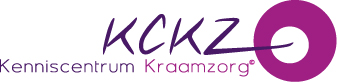 Tijdelijke bijlage ingaande op 16 maart 2020 bij Kwaliteitsregister Kraamverzorgenden (norm 2019) in verband met Corona virusDe maatregelen die genomen zijn in verband met het Corona virus hebben invloed op de voortgang van de herregistratie van een groot aantal kraamverzorgenden in het kwaliteitsregister. Met name het annuleren of uitstellen van bij- en nascholingen zorgt ervoor dat kraamverzorgenden het dossier niet op tijd volledig afgerond hebben om te kunnen herregistreren en het is op dit moment lastig te overzien op welk moment de situatie weer genormaliseerd zal zijn.Na zorgvuldige overweging en overleg met het bestuur van het Kenniscentrum Kraamzorg, is het volgende besloten:Met ingang van maandag 16 maart 2020 wordt deze tijdelijke bijlage toegevoegd aan het Kwaliteitsregister Kraamverzorgenden tot een nader te bepalen einddatum. Deze einddatum is afhankelijk van de duur van de maatregelen rondom het Corona virus en de gevolgen die dit heeft voor het geen doorgang kunnen vinden van fysieke bij en nascholingen voor kraamverzorgenden.Tot deze nader te bepalen datum voert het Kenniscentrum Kraamzorg het volgende beleid ten aanzien van herregistratie:Aan het begin van iedere week maken wij een rapport op van alle dossiers die de einddatum van de registratieperiode hebben bereikt en in aanmerking komen voor Herregistratie;De dossiers die volledig zijn gaan door voor herregistratie, de kraamverzorgende dient op de gebruikelijke manier haar dossier in en betaalt de kosten voor herregistratie voor vier jaar;De dossiers die NIET volledig zijn worden door de administratie uitgesteld voor een periode van negen maanden in plaats van drie maanden (zie reglement, artikel 8 lid 5 regeling bijzondere omstandigheden). Voor deze termijn is nu gekozen omdat de zomerperiode in ieder geval overbrugd moet worden. In de normale situatie wordt dan ook weinig tot geen scholing aangeboden. De dossiers die met negen maanden verlengd worden krijgen een melding waarin dit bevestigd wordt. Hierin wordt aangegeven dat contact opgenomen kan worden met het Kenniscentrum Kraamzorg indien het toch lukt om voor de nieuwe einddatum het dossier volledig te krijgen. Dan kan Herregistratie alsnog plaatsvinden.
Vanuit het Kenniscentrum Kraamzorg realiseren wij ons dat de huidige situatie ook consequenties kan hebben voor de kraamverzorgenden die wél al geherregistreerd zijn. Ook zij kunnen immers nu niet op de gebruikelijke wijze toegang krijgen tot bij- en nascholingen. Aan deze groep willen wij meegeven dat wij hier begrip voor hebben maar in dit stadium nog niet kunnen overzien of ook hiervoor een regeling getroffen moet worden. Dat is afhankelijk van de duur van de situatie en dus nu nog niet te bepalen maar in overleg met het bestuur wordt daar in alle redelijkheid en op een later moment een beslissing over genomen.   Hoofddorp 18 maart 2020